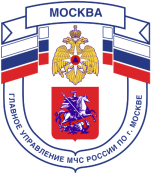 Главное управление МЧС России по г. МосквеУправление по Троицкому и Новомосковскому АО1 региональный отдел надзорной деятельности и профилактической работы108814, г. Москва, поселение Сосенское, поселок Газопровод, д. 15, телефон: 8(495)817-60-74,	E-mail: tinao1@gpn.moscow	Что делать в случае утечки газа:Избегайте всяких действий, вызывающих искрение и повышение температуры воздуха в помещении. Не трогайте электровыключатели - это тоже может вызвать появление искры. Обеспечьте интенсивное проветривание помещения, открыв все окна. Удалите всех присутствующих. Прекратите, если возможно, подачу газа. Вызовите мастера.Загорелся газ в месте утечки: пока газ горит, нет опасности взрыва. Никогда не задувайте пламя, так как это может привести к катастрофе газ и воздух образуют взрывчатую смесь, и при наличии источника воспламенения (перегретый металл, горящие угольки, искры, электродуга и т.д.) взрыв неизбежен. Следите за тем, чтобы не загорелись расположенные поблизости огня предметы. Утечка из баллона со сжатым газом.Как правило, утечка возникает в месте соединения баллона с гибким шлангом. При таком повреждении молено временно это место накрыть мокрой тряпкой. Если сможете, вынесите баллон на улицу. Если это вам не под силу, хорошо проветрите помещение. Избегайте всяких действий, вызывающих повышение температуры воздуха. Немедленно возвратите баллон поставщику. Одной из причин предпосылки возгорания является нарушение правил безопасности при пользовании газовой плитой и стояками на первых этажах. Так, кто-то из членов семьи включает газовую плиту, ставит на нее емкости для приготовления или подогрева пищи и на долгое время отвлекается на другие дела, забыв о том, что раскаленная варочная посуда, пригоревшие продукты, бурно кипящая вода могут создать пожароопасную ситуацию в квартире. Чтобы избежать пожара при пользовании газовыми приборами, настоятельно рекомендуем помнить и соблюдать проверенные на практике правила:Особое внимание необходимо обращать на пользование газовыми стояками на первых этажах в летнее время: нерадивые жильцы по неопытности или сознательно на время отсутствия в квартире перекрывают газовые краны на газовом стоянке первого этажа, что очень опасно, ибо тем самым перекрывается вся газовая система в доме, что чревато самыми серьезными последствиями вплоть до пожара и гибели людей.В случае опасности, если жители долгое время отсутствуют, для вскрытия квартир будут привлекаться сотрудники МВД и МЧС.Огонь на баллоне со сжатым газом. Постарайтесь закрыть кран, обернув руки мокрой тряпкой. Если это невозможно (огонь на прокладке, кран деформировался в результате нагрева), не задувайте пламя, так как это может привести к взрыву. Немедленно вызовите пожарных и постарайтесь предохранить от воспламенения расположенные поблизости от огня предметы. Никогда не переставляйте баллон со сжатым газом, пока он не охладился: от малейшего толчка может взорваться.Телефон пожарной охраны – 01 и 101Единый телефон доверия ГУ МЧС России по г. Москве: +7(495) 637-22-22mchs.qov.ru – официальный интернет сайт МЧС России